Уведомление за стартиране на производство по издаване на общ административен акт на министъра на земеделието и храните за изменение и допълнение на Заповед за въвеждане на забрана за извършване на риболов в естествени и изкуствени рибностопански обекти или в зони от тях през периода 2022-2024 г.На основание чл. 66 и следващите от Административнопроцесуалния кодекс Ви уведомявам за стартиране на производство по издаване на общ административен акт (заповед) на министъра на земеделието и храните за изменение и допълнение на Заповед № РД09-89/03.02.2022 г., изменена със Заповед № РД09-156/01.03.2022 г. на министъра на земеделието за въвеждане на забрана за извършване на риболов в рибностопански обекти по чл. 3, ал. 1, т. 1 и 2 от Закона за рибарството и аквакултурите или в зони от тях през периода 2022-2024 г.Изменението предвижда основно включване на нови водни обекти и/или участъци като забранени за риболов или въвеждане на режим „хвани-пусни“ при извършване на любителски риболов поради възникнала необходимост от опазване на популациите от риба и други водни организми в тях и във връзка с постъпили мотивирани писмени предложения от заинтересовани лица в сектор Рибарство.Уведомявам Ви, че може да участвате в производството като всички писмени предложения и възражения по проекта на административен акт следва да бъдат изпращани в едномесечен срок от датата на публикуване до Изпълнителна агенция по рибарство и аквакултури, на адрес: гр. Бургас 8000, ул. „Княз Александър Батенберг” № 1 и на следния електронен адрес: office@iara.government.bg.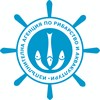 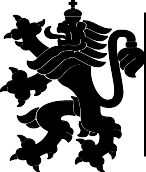 Р Е П У Б Л И К А Б Ъ Л Г А Р И ЯИ з п ъ л н и т е л н а а г е н ц и я п о р и б а р с т в о и а к в а к у л т у р иОДОБРЯВАМ:			КИРИЛ ВЪТЕВ			МИНИСТЪРДОМИНИСТЪРА НА ЗЕМЕДЕЛИЕТО И ХРАНИТЕКИРИЛ ВЪТЕВЧРЕЗ:ДОЦ. Д-Р ДЕЯН СТРАТЕВЗАМЕСТНИК-МИНИСТЪР НА ЗЕМЕДЕЛИЕТО И ХРАНИТЕДОКЛАДoтд-р Николай Георгиев – изпълнителен директор на Изпълнителна агенция по рибарство и аквакултури (ИАРА)Относно: Изменение и допълнение на Заповед № РД 09-89/03.02.2022 г., изменена със Заповед № РД 09-156/01.03.2022 г. на министъра на земеделието, за въвеждане на забрана за извършване на риболов в рибностопански обекти по чл. 3, ал. 1, т. 1 и 2 от Закона за рибарството и аквакултурите или в зони от тях през периода 2022 - 2024 г. за опазване на популациите от риба и други водни организми. УВАЖАЕМИ ГОСПОДИН МИНИСТЪР, Съгласно чл. 30, ал. 3, т. 1 от Закона за рибарството и аквакултурите (ЗРА) министърът на земеделието и храните, съгласувано с министъра на околната среда и водите, определя временни забрани за стопански и любителски риболов във водни обекти по чл. 3, ал. 1, т. 1 и 2 от ЗРА или отделни зони от тях за опазване популациите от риба и други водни организми. В тази връзка през 2022 г. е издадена Заповед № РД 09-89/03.02.2022 г. на министъра на земеделието, с която е въведена забрана за извършването на риболов през 2022, 2023 и 2024 г. в рибностопански обекти по чл. 3, ал. 1, т. 1 и 2 от ЗРА (Заповедта). От последната промяна на общия административен акт до момента в ИАРА постъпиха редица предложения за изменения и допълнения на Заповедта. От сдружение „Балканка“ с вх. № 63-00-300/27.02.2023 г. по описа на ИАРА, постъпиха предложения, подкрепени от сдружение „River Monsters” за въвеждане на забрана за задържане на улова от речна (балканска) пъстърва при извършване на любителски риболов в следните участъци на реките Черни Осъм и Бели Осъм на територията на област Ловеч: - р. Черни Осъм от вливането на река Краевица (с координати 42.800639° N, 24.776499° E) до водохващането на ВЕЦ Троян 1 (с координати 42.902527° N, 24.738610° E) и - р. Бели Осъм – от вливането на река Козещица (с координати 42.827271° N, 24.553867° E) до водохващането на ВЕЦ Троян 2 (с координати 42.861027° N, 24.692555° E). Като мотиви са посочени, че горното течение на реките Бели и Черни Осъм предлага добри условия за развитие на балканската пъстърва. Целогодишно са забранени изворите на реките и техните притоци, където са естествените местообитания за размножаване на пъстървата. Част от речните участъци на горецитираните реки са в режим „хвани – пусни“, което от своя страна е довело до положително развитие на популацията от балканска пъстърва. Целта на предложението е да бъдат разширени участъците в двете реки, в които задържането на улов от балканска пъстърва да бъде забранен, като по този начин се създават условия за опазване на вида в негови типични местообитания и намаляване на кумулативния ефект от съществуващи негативни въздействия като свръхулов, бракониерство и хидроморфологичен натиск. С писмо с вх. № 48-00-85/09.11.2023 г. по описа на ИАРА, от Българска Федерация по риболовни спортове (БФРС) постъпи предложение за включване на яз. Ковачево и яз. Радецки в режим „хвани – пусни“. В своето писмо Федерацията посочва, че след проведено състезание през есента на 2022 г. е установено понижаване на популациите от рибните ресурси. Сдружението възнамерява да извърши зарибяване и поради невъзможност за денонощен контрол, има опасение, че водоемите бързо ще бъдат отново обезрибени, вследствие на големия интерес и посещаемост от любители риболовци. Следва да се има предвид, че яз. Радецки е включен в т. 4.3. на заповедта, с което се забранява задържането на улов от всички видове риби при извършване на любителски риболов. С цел опазване на рибните ресурси и създаване на оптимални условия за естественото им възпроизводство от отдел „Рибарство и Контрол“ гр. Монтана на ИАРА (Докладна записка с вх. № Z-2640/28.04.2023 г. по описа на ИАРА) предлагат в подточка 4.1. от Заповедта в област Монтана:- да бъде прецизиран текста за р. Огоста – участъка под язовирната стена на язовир Огоста до железопътния мост на с. Ерден, община Бойчиновци (с координати 43.470778°N, 23.286278° Е) в периода 01 октомври до 31 януари;В допълнение предлагат изменение и допълнение на речните участъци в т. 4.2. от заповедта в област Монтана, като по този начин ще бъде осигурена по-голяма яснота в Заповедта и ще бъде избегнато неправилно тълкуване:В т. 4.2. по отношение на р. Огоста в област Монтана се предлага да бъде прецизиран текста, както следва: „р. Огоста – под язовирната стена на яз. Огоста до железопътния мост при с. Ерден, общ. Бойчиновци, (с координати 43.470778°N, 23.286278° Е) с изключение на периода от 01 октомври до 31 януари“.Също така поради извършени зарибителни мероприятия в р. Огоста и притоците ù - от изворите до село Бели мел, общ. Чипровци и село Ерден, общ. Бойчиновци (с координати: 43.432806° N, 22.974306° Е ), предлагат включването на цитираните участъци в подточка 4.2. на Заповедта.Изброените горецитирани предложения са съгласувани с РИОСВ – Монтана, сдружение Риболов и хоби - град Берковица, сдружение Рибар – Монтана и председателя на Управителния съвет на СЛРД „Огоста“ – Монтана (писма с вх. № Z-2640-1/28.04.2023 г., Z-2640-2/28.04.2023 г., Z–2640-3/28.04.2023 г., Z-2640-4/28.04.2023 г. и Z-2640-5/28.04.2023 г.).С писмо с вх. № 63-00-1265/20.09.2023 г. по описа на ИАРА, сдружение „Балканка“ изпрати предложение за включване на три речни участъка в подточка 4.1. от Заповедта, които съществуват и в подточка 4.2. на същата, като бъде добавен периода от 01 октомври до 31 януари, който период съвпада и с пълната забрана за улов на местните пъстървови видове в периода на размножаване, съгласно Приложение № 1 от ЗРА. р. Черна – от тунела (с координати 41.568055° N, 24.632459° E) до вливането на река Тикалска (с координати 41.569040° N, 24.818274° E) в периода от 01 октомври до 31 януари;р. Искър – от стената на яз. Панчарево (с координати 42.604533° N, 24.403102° Е) до моста на бул. Цариградско шосе (с координати 42.637100° N, 23.418589° Е) в периода от 01 октомври до 31 януари;р. Стара река – от моста при разклона за с. Нова Махала (с координати 41.956964° N, 24.238922° Е) до ВЕЦ Пещера (с координати 42.017438° N, 24.274364° E) в периода от 01 октомври до 31 януари.С направените предложения се цели да бъде осигурено спокойствие на рибните популации по време на тяхното развитие и размножаване, за които местни сдружения полагат грижи и зарибявания.С писмо с вх. № 63-00-1313/09.10.2023 г. сдружение Централна Рибно- Опазваща Организация отправя предложение за включване в подточка 4.2. от Заповедта на река Сазлийка (област Стара Загора) в участъка ù от моста на село Остра Могила (с координати 42.462100° N, 25.469633° Е) до моста на с. Ракитница (с координати 42.337533° N, 25.512950° Е), с цел възстановяване на рибните популации в реката.От Национално Ловно- Рибарско Сдружение – Съюз на ловците и риболовците в България (НЛРС-СЛРБ) постъпи предложение с вх. № 63-00-1537/04.12.2023 г., за включване на участък от язовир Студен кладенец в точка 4.2. от Заповедта. С цел опазване на рибните ресурси и създаване на зона за естественото им възпроизводство, предлагат да бъде въведен режим „хвани-пусни“ в участъка от южната брегова ивица на язовир Студен Кладенец, започваща от язовирната стена в посока запад, преминавайки през местността „Дарец“, „Ловен дом“ до местността „Буюк дере“, при устието на р. Нановица.Във връзка с постъпилите предложения са предприети действия по изменение и допълнение на Заповед № РД 09-89/03.02.2022 г., изменена със Заповед № РД 09-156/01.03.2022 г. на министъра на земеделието, като целесъобразните предложения са взети предвид. УВАЖАЕМИ ГОСПОДИН МИНИСТЪР, Във връзка с гореизложеното, моля за Вашето одобрение да бъде стартирана процедура по чл. 66 и следващите от Административнопроцесуалния кодекс за издаване на общ административен акт – проект на заповед за изменение и допълнение на Заповед № РД 09-89/03.02.2022 г., изменена със Заповед № РД 09-156/01.03.2022 г. на министъра на земеделието, за въвеждане на забрана за извършване на риболов в рибностопански обекти по чл. 3, ал. 1, т. 1 и 2 от ЗРА или в зони от тях през периода 2022-2024 г. с цел опазване на популациите от риба и други водни организми. Приложения: 1. Проект на заповед за изменение и допълнение на Заповед № РД 09-89/03.02.2022 г., изменена със Заповед № РД 09-156/01.03.2022 г. на министъра на земеделието, за въвеждане на забрана за извършване на риболов в рибностопански обекти по чл. 3, ал. 1, т. 1 и 2 от ЗРА или в зони от тях за опазване на популациите от риба и други водни организми. 2. Копия на постъпили предложения. С УВАЖЕНИЕ,Д-Р НИКОЛАЙ ГЕОРГИЕВИЗПЪЛНИТЕЛЕН ДИРЕКТОР НА ИАРАСЪГЛАСУВАЛ:ДОЦ. Д-Р ДЕЯН СТРАТЕВЗАМЕСТНИК – МИНИСТЪР НА ЗЕМЕДЕЛИЕТО И ХРАНИТЕ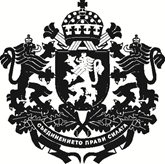 РЕПУБЛИКА БЪЛГАРИЯМинистър на земеделието и хранитеПРОЕКТЗ А П О В Е Д№ РД ............................гр. София,................2024 г.На основание чл. 30, ал. 3, т. 1 от Закона за рибарството и аквакултурите (ЗРА), чл. 3, ал. 1 и чл. 5, ал. 2 от Устройствения правилник на Министерството на земеделието, храните и горите (обн. ДВ. бр. 82 от 18.10.2019 г.), във връзка със съгласувателно писмо с изх. №…………..на Министерството на околната среда и водите и одобрен доклад с рег. № …………………../………………… на изпълнителния директор на Изпълнителна агенция по рибарство и аквакултури и възникнала необходимост от опазване на популациите от риба и други водни организмиН А Р Е Ж Д А М:	Изменям и допълвам Заповед № РД 09-89/03.02.2022 г., изменена със Заповед № РД 09-156/01.03.2022 г. на министъра на земеделието за въвеждане на забрана за извършване на риболов в рибностопански обекти по чл. 3, ал. 1, т. 1 и 2 от Закона за рибарството и аквакултурите или в зони от тях през периода 2022-2024 г., както следва:	І. В подточка 4.1.:	1. В област Монтана:	Съществуващият текст се изменя така „р. Огоста – участъка от стената на язовир Огоста до железопътния мост на с. Ерден, община Бойчиновци (с координати 43.470778°N, 23.286278° Е) в периода 01 октомври до 31 януари;“.2. В област Пазарджик накрая се създава нов ред:„р. Стара река – от моста при разклона за с. Нова Махала (с координати 41.956964° N, 24.238922° Е) до ВЕЦ Пещера (с координати 42.017438° N, 24.274364° E) в периода от 01 октомври до 31 януари;“.3. В област Смолян накрая се създава нов ред: 	„р. Черна – от тунела (с координати 41.568055° N, 24.632459° E) до вливането на река Тикалска (с координати 41.569040° N, 24.818274° E) в периода от 01 октомври до 31 януари;“.	4. В област София и София-град накрая се създава нов ред:„р. Искър – от стената на яз. Панчарево (с координати 42.604533° N, 24.403102° Е) до моста на бул. Цариградско шосе (с координати 42.637100° N, 23.418589° Е) в периода от 01 октомври до 31 януари;“.II. В подточка 4.2.:1. В област Ловеч накрая се създават нови редове:	„- река Черни Осъм - от вливането на река Краевица (с координати 42.800639° N, 24.776499° E) до водохващането на ВЕЦ Троян 1 (с координати 42.902527° N, 24.738610° E);	- река Бели Осъм – от вливането на река Козещица (с координати 42.827271° N, 24.553867° E) до водохващането на ВЕЦ Троян 2 (с координати 42.861027° N, 24.692555° E).“.2. В област Монтана:2.1. текстът „р. Огоста – под язовирната стена на яз. Огоста до железопътния мост при с. Ерден, общ. Бойчиновци, с изключение на участъка от стената на яз. Огоста моста при бензиностанцията (с координати 43.408535°N, 23.239558 °Е) в периода от 01 октомври до 31 януари“ се изменя така:„р. Огоста – под язовирната стена на яз. Огоста до железопътния мост при с. Ерден, общ. Бойчиновци, (с координати 43.470778°N, 23.286278° Е) с изключение на периода от 01 октомври до 31 януари;“.2.2. накрая се създава нов ред:„- р. Огоста и притоците ù - от изворите до село Бели мел, общ. Чипровци (с координати: 43.432806° N, 22.974306° Е )“.3. В област Стара Загора накрая се създава нов ред „р. Сазлийка - в участъка ù от моста на село Остра Могила (с координати 42.462100° N, 25.469633° Е) до моста на с. Ракитница (с координати 42.337533° N, 25.512950° Е);“.4. След област Габрово се създава нов ред, както следва:„Област Кърджалияз. Студен Кладенец – в участъка от южната брегова ивица на язовира, започваща от язовирната стена в посока запад, преминавайки през местността „Дарец“, „Ловен дом“ до местността „Буюк дере“, при устието на р. Нановица.“.III. В подточка 4.3. се създава нов ред:„- яз. Ковачево, с. Ковачево, област Стара Загора.“.Настоящата заповед не отменя забраните и ограниченията на дейности в посочените водни обекти, въведени по силата на други нормативни и административни актове.Заповедта подлежи на обжалване по реда на Административнопроцесуалния кодекс в едномесечен срок от съобщението за издаването ѝ или в 14-дневен срок от отделните съобщения до лицата, участвали в производството пред административния орган.Контрол по изпълнение на заповедта възлагам на изпълнителния директор на Изпълнителна агенция по рибарство и аквакултури.Заповедта да се съобщи на съответните длъжностни лица за сведение и изпълнение.МИНИСТЪР НА ЗЕМЕДЕЛИЕТО И ХРАНИТЕ:							КИРИЛ ВЪТЕВ